PROCEDIMENTO N° 004/2023EDITAL DE COTAÇÃO DE PREÇOS N° 004/2023.A presidência do Conselho Diretor do Instituto Vem Comigo - IVC, pessoa jurídica de direito privado (CNPJ/MF 06.343.581/0001-40), sem fins lucrativos, com sede administrativa na Avenida Rubens de Mendonça, n° 2000, Sala 607, Centro Empresarial Cuiabá, Bairro Bosque da saúde, Cuiabá, MT, CEP 78.048-425, por seu representante legal abaixo assinado, visando dar publicidade e transparência em seus procedimentos de cotação de preços, TORNA PÚBLICO PARA CONHECIMENTO DOS INTERESSADOS,  que está realizando procedimento de  COTAÇÕES DE PREÇOS NO MERCADO, do Tipo MENOR PREÇO, para eventual contratação de prestadores e fornecedores à execução do objeto: ‘‘Vem para o ENEM”. As pessoas interessadas, deverão encaminhar suas Propostas de Preços, especificamente para o objeto pretendido, conforme o quadro de detalhamento abaixo:Informações e Síntese do Projeto: As demais informações complementares, síntese do projeto e outras condições de contratação e execução, poderão ser obtidas pelos interessados pelo e-mail: institutovemcomigomt@gmail.com   e/ou pelo telefone (65) 99662-7072.As propostas deverão ser enviadas, exclusivamente por meio eletrônico, para o e-mail:  institutovemcomigomt@gmail.com até às 23h59 do dia 04 de maio de 2023 (horário de Mato Grosso), com prazo de validade não inferior a 180 (cento e oitenta) dias. As propostas que omitem seu prazo de validade, a mesma será automaticamente considerada válida por 180 (cento e oitenta) dias.Cuiabá-MT, 13 de março de 2023. 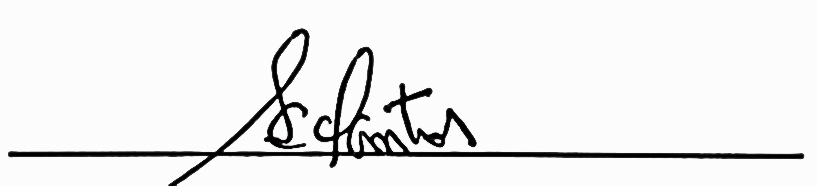 SILVANIA CRISTINA ARRUDA DOS SANTOSPresidente do Instituto Vem ComigoIVCANEXO 01MODELO DE PROPOSTA DE PREÇOSAOINSTITUTO VEM COMIGO.Prezados Senhores, 	Encaminhamos abaixo, nossa cotação de preços para serviços destinados à eventual execução ao “Vem para o ENEM”, nos termos do Edital de Cotações n.º 04/2023 – FMDE, especificamente para os seguintes itens e valores:- Prazo de Validade da Proposta: 180 (cento e oitenta) dias.Local, data.____________________________________________Responsável (nome completo / assinatura)Atenção: - Faz-se necessária menção, apenas dos itens de interesse da Proponente.- A Proposta deve ser enviada exclusivamente por e-mail, recomendando-se ser escaneada em papel timbrado próprio da Proponente, fazendo constar obrigatoriamente a razão social, CNPJ e estando devidamente assinada pelo responsável.- A Proposta deve ser assinada pelo responsável jurídico vinculado à Razão Social, fazendo constar, ainda, seu nome completo por extenso e de forma legível.ESPECIFICAÇÃODESCRIÇÃOQTDE TOTALUNIDADE DE MEDIDADURAÇÃOCUSTO UNITÁRIOTOTALDADOS DA EMPRESA:DADOS DA EMPRESA:DADOS DA EMPRESA:DADOS DA EMPRESA:DADOS DA EMPRESA:DADOS DA EMPRESA:DADOS DA EMPRESA:DADOS DA EMPRESA:SERVIÇOS DE TERCEIROSSERVIÇOS DE TERCEIROS   1SERVIÇO DE CONTRATAÇÃO DE ASSESSORIA Contratação de empresa especializada para prestação de serviços técnicos de assessoria em coordenação e gerenciamento das atividades administrativas junto ao setor de recursos humanos, assessoria Técnica em Ações de Previsão, Execução das metas e Monitoramento do projeto, organização do processo de prestação de contas durante os 06 meses de projeto. A empresa deverá fazer a organização, gestão e prestação de contas do projeto. Período de execução do serviço: 06 meses. Contratação: Pagamento Mensal.       01 SERVIÇO06 meses2SERVIÇO DE CONTRATAÇÃO DE ASSESSORIA JURÍDICAContratação de serviços jurídicos para criação, análise de documentos e orientações para a sua execução. Criação de contratos com as empresas contratadas pela IVC. Orientações jurídicas das demandas do Projeto. Período de execução do serviço: 06 meses.01SERVIÇO06 meses3SERVIÇO DE CONTRATAÇÃO DE EQUIPE DE TRABALHOContratação de empresa para formação de equipe de trabalho: 01 Coordenação Geral; 02 Coordenadoras de Psicologia; 02 Assistentes Administrativos; 02 Assitentes Escolares; 05 Psicólogos; 01 Profissional de Mídia. Período de execução do serviço e contratação: 05 meses. Contratação: Pagamento Mensal.11SERVIÇO05 meses4SERVIÇO DE CONTRATAÇÃO DE EMPRESA PARA PAGAMENTO DE PROFESSORES E AFINSContratação de empresa para: Contratação e pagamentos dos professores; Manutenção, higienização e cuidados com a infraestrutura dos locais durante as aulas; Material apostilado complementar para 90 estudantes. Período de execução do serviço: 05 meses. Contratação: Pagamento na execução do serviço.1SERVIÇO05 meses5SERVIÇO DE CONTRATAÇÃO DE EMPRESA DE PARA TRANSMISSÕESContratação de empresa para realização de 60 transmissões de 02 horas para plataforma de vídeo (online). Período de execução do serviço: 05 meses. Contratação: Pagamento na execução do serviço.60SERVIÇO05 mesesESPECIFICAÇÃODESCRIÇÃOQTDE TOTALUNIDADE DE MEDIDADURAÇÃOCUSTO UNITÁRIOTOTALDADOS DA EMPRESA:DADOS DA EMPRESA:DADOS DA EMPRESA:DADOS DA EMPRESA:DADOS DA EMPRESA:DADOS DA EMPRESA:DADOS DA EMPRESA:DADOS DA EMPRESA:SERVIÇOS DE TERCEIROSSERVIÇOS DE TERCEIROS 123TOTAL DA PROPOSTA TOTAL DA PROPOSTA TOTAL DA PROPOSTA TOTAL DA PROPOSTA TOTAL DA PROPOSTA TOTAL DA PROPOSTA 